         Fakultná nemocnica s poliklinikou Nové Zámky                        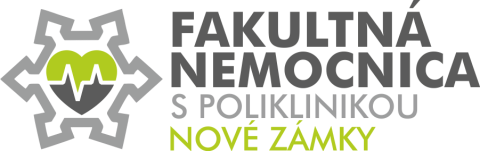                 Slovenská ulica 11 A, 940 34 Nové ZámkyTel: +421 (0) 35 691 2111   E-mail: email@nspnz.sk    Web: www.nspnz.skVýzva na predloženie ponukyPrieskum trhu na  určenie predpokladanej hodnoty zákazky /výber dodávateľav zmysle § 117 zákona č. 343/2015 Z. z. o verejnom obstarávaní  na predmet zákazky: „Ultrazvukový prístroj pre vyšetrenie novorodencov“1.   Identifikácia verejného obstarávateľa:Názov:				Fakultná nemocnica s poliklinikou Nové Zámkysídlo:				Slovenská ulica 11 A,  940 34  Nové ZámkyZastúpená:			MUDr. Karol Hajnovič  –  riaditeľ FNsP Nové Zámky  IČO:			   	173 361 12DIČ:                               		2021068324IČ DPH:                         		SK202068324Bankové spojenie:          		Štátna pokladnica, Radlinského 32, 810 05  Bratislava Číslo účtu:                      		7000540295/8180IBAN:                             		SK 88 8180 0000 0070 0054 0295BIC/SWIFT:                   		SPSRSKBAXXX  Názov účtu príjemcu:      		BÚ neúročený FNsP NZKontaktná osoba určená pre styk s uchádzačmi: Kontaktná osoba určená pre styk s uchádzačmi:      Oddelenie verejného obstarávania:  Darina Kováčová - samostatný odborný referent verejného obstarávaniaEmail: obstaravanie@nspnz.sk Tel. 035 / 691 2219Neonatologická klinika (3. poschodie): PhDr. Gabriela Magyarová, PhD. - Vedúca sestra, tel. 035 / 691 2227, gabriela.magyarova@nspnz.skPredmet zákazky / názov :  „Ultrazvukový prístroj pre vyšetrenie novorodencov“Hlavné kódy CPV: 33124120-2 - Diagnostické ultrazvukové prístrojeStručný opis predmetu prieskumu trhu: Predmetom zákazky je dodávka ultrazvukového prístroja pre potreby neonatologickej kliniky pre vyšetrenie novorodencov v zmysle požiadaviek Zadávateľa. Podrobné vymedzenie predmetu zákazky je uvedené v Prílohe č. 1  v Návrhu uchádzača na plnenie kritéria. Predpokladaná hodnota zákazky:  Predpokladaná hodnota zákazky bude určená na základe tohto prieskumu trhu a bude určená v EUR bez DPH. Tento prieskum trhu môže byť zároveň aj podkladom na vybratie dodávateľa, ak bude PHZ nižšia ako 70 000 EUR bez DPH.Miesto dodania predmetu zákazky : Fakultná nemocnica s poliklinikou Nové Zámky, Slovenská ulica 11 A, 940 34 Nové Zámky, neonatologická  klinika Rozdelenie predmetu zákazky na časti : Predmet zákazky nie je rozdelený na časti.  Hlavné podmienky financovania a platobné podmienky Predmet zákazky bude financovaný z kapitálových výdavkov MZ SR. Verejný obstarávateľ má schválené kapitálové výdavky  z rozpočtu kapitoly MZ SR. Verejný obstarávateľ bude mať pridelené kapitálové výdavky po ukončení a odsúhlasení verejného obstarávania MZ SR.Predávajúcemu vznikne nárok na zaplatenie ceny za predmet zákazky nasledovne : Cenu za predmet zákazky uhradí kupujúci na základe faktúry - daňového dokladu, vystaveného po dodaní,  prevzatí, inštalácii a sfunkčnení predmetu zákazky a po zaškolení obsluhy a na základe faktúry po dodaní a to potvrdeným dodacím listom a  preberacím protokolom na účet predávajúceho. Verejný obstarávateľ neposkytuje preddavok, ani zálohovú platbu. Predmet zákazky sa bude financovať formou bezhotovostného platobného styku na základe faktúry predloženej dodávateľom až po dodaní predmetu zákazky s lehotou splatnosti 60 dní odo dňa doručenia faktúry s náležitosťami podľa § 74 ods. 1 zákona č. 222/2004 Z. z. o dani z pridanej hodnoty v znení neskorších predpisov (ďalej len „zákon o dani z pridanej hodnoty“), ak sa zmluvné strany nedohodnú inak. Predávajúci je povinný vystaviť faktúru do 15 dní od riadneho dodania, najneskôr však do piateho pracovného dňa v mesiaci nasledujúceho po dni dodania tovaru. Ak faktúra nebude po stránke vecnej alebo formálnej správne vyhotovená, verejný obstarávateľ ju vráti predávajúcemu na opravu, zmenu alebo doplnenie  a nová lehota splatnosti začne plynúť dňom doručenia prepracovanej faktúry verejnému obstarávateľovi. Typ zmluvy : S úspešným uchádzačom bude uzatvorená  Kúpna zmluva (ďalej len „zmluva“) v zmysle § 409 a nasl. zákona č. 513/1991 Zb. Obchodný zákonník v znení neskorších predpisov. Zmluvné strany sa v súlade s ust. § 524 a nasl. Zákona č.40/1964 Zb. Občianskeho zákonníka v znení neskorších predpisov dohodli, že bez predchádzajúceho písomného súhlasu kupujúceho nepostúpi predávajúci svoje pohľadávky, ktoré vznikli z predmetného zmluvného vzťahu, tretej osobe. Právny úkon, ktorým budú postúpené pohľadávky veriteľa v rozpore s dohodou dlžníka podľa predchádzajúcej vety, bude podľa § 39 Občianskeho zákonníka, neplatný.Akceptácia ručiteľského vyhlásenia podľa § 303 a nasl. Zákona č. 513/1991 Zb. Obchodného zákonníka v znení neskorších predpisov (ďalej len ,,Obchodný zákonník“) zo strany dodávateľa je bez predchádzajúceho súhlasu kupujúceho zakázaná. Právny úkon, ktorým dodávateľ akceptuje ručiteľské vyhlásenie tretej osoby, na základe ktorého sa tretia osoba stane veriteľom kupujúceho a v rozpore s dohodou kupujúceho a predávajúceho podľa predchádzajúcej vety bude podľa § 39 Zákona č.40/1964 Zb. Občiansky zákonník v znení neskorších predpisov neplatné.Podmienky účasti : Ponuku môže predložiť fyzická osoba, právnická osoba alebo skupina takýchto osôb, ktorá na trhu dodáva   tovar, ktorý je predmetom tejto zákazky,uchádzač môže predložiť iba jednu ponuku. Uchádzač nemôže byť v tom istom postupe zadávania zákazky členom skupiny dodávateľov, ktorá predložila ponuku,uchádzač nemôže mať uložený zákaz účasti  vo verejnom obstarávaní potvrdený konečným rozhodnutím v Slovenskej republike alebo v štáte sídla, miesta podnikania alebo obvyklého pobytu.Obsah ponuky : V ponuke predložte nasledovné doklady a dokumenty: Uchádzačom podpísaná a opečiatkovaná cenová ponuka (príloha č. 2) – Tabuľka Návrh 
na plnenie -  Celková cena v eurách bez DPH, DPH a s DPH, ktorou sa rozumie celková cena za plnenie predmetu zákazky.  V navrhnutej   cene   požadujeme   zahrnúť   všetky   náklady.  Doklad v zmysle § 32 ods. 1 písm. e) - doklad, ktorým uchádzač preukáže oprávnenie dodávať tovar (verejný obstarávateľ nevyžaduje predložiť kópiu oprávnenia poskytovať predmet plnenia rovnaký alebo podobný ako je predmet zákazky. Túto skutočnosť si verejný obstarávateľ overí vo zverejnených profesijných registroch. Doklad v zmysle § 32 ods. 1 písm. f) - Podpísanie čestného vyhlásenia, že uchádzač má oprávnenie poskytovať predmet obstarávania, a nemá uložený zákaz účasti vo verejnom obstarávaní potvrdený konečným rozhodnutím v Slovenskej republike alebo v štáte sídla, miesta podnikania alebo obvyklého pobytu. (príloha č.3) Dokumenty podľa 34 ods. 1 písm. d) v súvislosti s § 35 ZVO: opisom technického vybavenia, študijných a výskumných zariadení a opatrení použitých uchádzačom alebo záujemcom na zabezpečenia kvalityProspekt ponúkaného tovaru – uchádzač predloží prospekt ponúkaného tovaru, aby tak verejný obstarávateľ mohol posúdiť parametre ponúkaného prístroja.Doklad podľa § 32 ods. 1 písm. f) ZVO je možné nahradiť odkazom/linkom do Zoznamu hospodárskych subjektov vedenom Úradom pre verejné obstarávanie.  V prípade ak uchádzač nie je zapísaný v Zozname hosp. subjektov tak je potrebné vyplniť prílohu č. 3 Čestné vyhlásenie.Vyhotovenie ponuky :   Uchádzač predkladá doklady vo forme scanu. 9.   Cena a   spôsob určenia cenyAk je dodávateľ identifikovaný pre DPH v inom členskom štáte EÚ a tovar bude do SR prepravený z iného členského štátu EÚ, tento dodávateľ nebude pri plnení zmluvy fakturovať DPH. Vo svojej ponuke však musí uviesť príslušnú sadzbu a výšku DPH podľa zákona č. 222/2004 Z.z. a cenu vrátane DPH. Obstarávateľ nie je zdaniteľnou osobou a v tomto prípade je/bude registrovaný pre DPH podľa § 7 zákona č. 222/2004 Z.z. a bude povinný odviesť DPH v SR podľa zákona č. 222/2004 Z.z.10.Lehota na predkladanie ponúk :  6.10.2021 do 10.00 h. – ponuka sa predkladá elektronicky  
na e-mailovú adresu  obstaravanie@nspnz.sk.11. Lehota viazanosti ponúk : 3 mesiace od predloženia cenovej ponuky 12. Kritéria na vyhodnotenie ponúk s pravidlami ich uplatnenia a spôsob hodnotenia ponúk: Najnižšia celková cena v EUR bez DPH za celý predmet zákazky. Cena je vrátane min. 2 ročnej záruky a vrátane dopravy a zaškolenia. Poradie ponúk sa stanoví od najnižšej ceny po najvyššiu cenu. Ak je uchádzač platcom dane z pridanej hodnoty (ďalej len „DPH“), navrhovanú zmluvnú cenu uvedie v zložení: navrhovaná zmluvná cena celkom bez DPH, DPH, cena celkom s DPH v EUR.Ak cenovú ponuku predloží uchádzač, ktorý nie je platcom DPH, na túto skutočnosť vo svojej cenovej ponuke upozorní a predloží cenovú ponuku, ktorá je konečná, nemenná. Pri vyhodnocovaní uchádzača sa bude vyhodnocovať ponuka celková v EUR. Uchádzač do cenovej ponuky uvedie cenu v EUR bez DPH a Cenu v EUR s DPH rovnakú a samotnú DPH nevyjadruje.13. Lehota dodania :  vyplní uchádzač vo svojom návrhu na plnenie kritéria v prílohe č. 114. Ďalšie informácie verejného obstarávateľa:Všetky výdavky spojené s prípravou, predložením dokladov a predložením cenovej ponuky znáša výhradne uchádzač bez finančného nároku voči verejnému obstarávateľovi.Verený obstarávateľ môže zrušiť použitý postup zadávania zákazky z nasledovných dôvodov:nebude predložená žiadna ponuka,predložená ponuka nebude zodpovedať určeným požiadavkám,ak sa zmenili okolnosti, za ktorých sa vyhlásilo toto verejné obstarávanieak navrhovaná cena bude  vyššia ako predpokladaná hodnota zákazkyVerejný obstarávateľ si vyhradzuje právo neuzavrieť zmluvu / neodoslať objednávku v prípade, ak proces verejného obstarávania nebude akceptovaný zo strany poskytovateľa finančných prostriedkov MZ SR alebo v prípade, ak verejnému obstarávateľovi nebudú pridelené finančné prostriedky na realizáciu zákazky zo strany poskytovateľa finančných prostriedkov MZ SR.Verejný obstarávateľ nesmie uzavrieť zmluvu s uchádzačom, ktorý má povinnosť zapísať sa 
do registra partnerov verejného sektora a nie je zapísaný v registri partnerov verejného sektora alebo ktorého subdodávateľ alebo subdodávatelia, ktorí majú povinnosť zapísať sa do registra partnerov verejného sektora a nie sú zapísaní v registri partnerov verejného sektora.V Nových Zámkoch, dňa 24.9.2021      Darina Kováčová – ref.verejného obstarávania   .................................          Schválil:               							    ...................................................                           						          MUDr. Karol Hajnovič  							         riaditeľ FNsP Nové ZámkyPrílohy :príloha č. 1 -  návrh uchádzača na plnenie kritéria   príloha č. 2 -  čestné vyhlásenie Príloha č. 1 Návrh na plnenie kritéria(vyplní a potvrdí uchádzač, ktorý predkladá ponuku)Ultrazvukový prístroj pre vyšetrenie novorodencov / počet 1 ks s príslušenstvomObchodné meno spoločnosti:	Adresa sídla spoločnosti:	Konateľ spoločnosti: 		IČO: 				DIČ: 				IČ DPH:			Zastúpený: 			Tel:				E-mail:	Uvedená cena je vrátane dodávky s príslušenstvom, uvedenia do prevádzky a zaškolenia.  Lehota dodania :  ..............  pracovných dní V......................................dňa.............................                                                                                                                                                       ...............................................................................						                     meno a podpis osoby oprávnenej  konať v mene dodávateľaPríloha č. 3Čestné vyhlásenieDolupodpísaný .................................................................................................... (meno osoby oprávnenej konať v mene dodávateľa, funkcia, názov firmy) čestne vyhlasujem,že v zákazke „Ultrazvukový prístroj pre vyšetrenie novorodencov“ vyhlásenej verejným obstarávateľom FNsP Nové Zámky spĺňam nasledovné podmienky:mám oprávnenie dodávať tovar, ktorý je predmetom Výzvy na zákazku na dodanie tovaru :               „Ultrazvukový prístroj pre vyšetrenie novorodencov“nemám uložený zákaz účasti vo verejnom obstarávaní potvrdený konečným rozhodnutím v Slovenskej  republike alebo v štáte sídla, miesta podnikania alebo obvyklého pobytu. V ......................................   dňa .........................                                                                                                            ........................................................						       meno a podpis osoby oprávnenej  konať v mene dodávateľaParameterPožadovaná hodnota technického parametra ÁNO / NIE alebo  - konkrétne ponúkané parametre (tam kde je uvedený číselný parameter) Medicínsko-technická charakteristikaMonitoruhlopriečka min. 21,5"Otočný monitor s rozlíšenímrozlíšenie monitora            min. 1920 x 1080Frekvenčný rozsah prístrojamin. 1,0 až 20 MHzDynamický rozsah prístrojamin. 320 dBMaximálna zobrazovacia hĺbkamin. 400 mmVeľkosť vzorky merania rýchlosti toku min. 0,5 až 20 mmOvládanie pomocou trackballu ánoStranovo nastaviteľný ovládací panel min. 160 stupňovánoVýškovo nastaviteľný ovládací panel min. 20 cm ánoSondyMikrokonvexná sonda pre vyšetrenie mozgu a orgánov dutiny brušnej u novorodencas frekvenčným rozsahom min. 5-8 MHzKardiologická sonda určená pre novorodencov a dojčatás frekvenčným rozsahom min. 3-8 MHzLineárna sonda pre vyšetrenie pľúc a malých častís frekvenčným rozsahom min. 5-12 MHzPočet portov pre zapojenie sond minimálne 4Technické požiadavky na zariadenieTechnológia na potlačenie šumu ánoB-mód s možnosťou automatickej optimalizácie 2D obrazu ánoAutomatická elektronická fokusácia v celom skenovanom rozsahu - zobrazenie bez nutnosti nastavovať fokusačný bodánoAutomatická korekcia rýchlosti šírenia USG vlnenia v závislosti od echogenity skenovaného tkanivaánoAnatomický M-mód s rekonštrukciou po zmrazeníánoEnergetický doppleránoFarebné mapovanie prietokovánoKontinuálny CW doppleránoHarmonické zobrazenieánoSpektrálny PW doppler s možnosťou automatickej optimalizácie PW krivky, base line, korekčného uhlaánoAutomatické trasovanie dopplerovskej krivky v reálnom čase s výpočtom    PI a RI indexovánoZoom na živom i na zmrazenom obraze a HD zoománoZobrazovací mód Dual Live ánoZáznam dopplerovského signálu v reálnom čase pre možnosť vyšetrenia aortálnych vrodených chýbánoMožnosť rozšírenia prístroja o kompresnú elastografiuánoOvládanie prístroja pomocou konzoly a farebného dotykového displeja o veľkosti minimálne 11" ánoZosilňovanie slabnúceho signálu v čase (TGC)ánoPrístroj musí umožňovať jednoduché ovládanie všetkých funkcií pomocou podsvietených aktívnych tlačidiel ako aj dotykového displejaánoTrapezoidný mód ako štandard pri lineárnych sondáchánoSW požiadavky, možnosti merania a výstupovUSG: obličky, mozog, cievy, srdce, dutina brušnáánoVysoko kvalitné 2D zobrazenie (max. možná vzorkovacia frekvencia minimálne  od 1700 Hz)ánoAutomatická jednotlačidlová optimalizácia 2D obrazu ako aj DoppleraánoVeľkosť vzorky merania rýchlosti toku min. 1 až 20 mmánoReal time kontinuálne automatizované optimálne nastavenie zisku (Gain) a TGC v 2D režimeánoKomunikácia s nemocničným PACS prostredníctvom zasielania dát vo formáte 3,0 DICOMánoDatabáza uložených súborov s vyhľadávaním podľa referenčných dátánoUkladanie obrazov a slučiek vo formáte surových dát s možnosťou dodatočnej úpravy obrazových parametrovánoZáznamy umožňujú dodatočnú zmenu zoomu, korekčného uhla, dynamického rozsahu, kvantitatívnu analýzu pre dopplerovské meraniaánoExport obrázkov a slučiek vo formáte *.jpg alebo *.jpeg alebo *.bmp a *.aviánoProgramovateľné kalkulácieánoUžívateľsky jednoducho vytvárateľné a modifikovateľné prednastaveniaánoMožnosť individuálnych prednastavení pre každý typ sondyánoMožnosť kompenzácie rýchlosti šírenia sa USG vlny v rôznych typoch tkanivaánoMožnosť individuálnych prednastavení pre každý typ sondyánoMinimálne požadované doplnky, súčasti pri dodaní:Interný HDD s kapacitou min. 500 GBUSB porty min. 4Termotlačiareň integrovaná ako súčasť zariadenia, 1 ksPapier do termotlačiarne pre možnosť okamžitého uvedenia prístroja do prevádzkyánoOhrievač géluánoHDMI alebo VGA alebo DVI výstupánoKolieska minimálne 4 kolieska, z toho minimlne 2 kolieska s brzdouPrístroj musí umožňovať pripojenie matrixovej monokryštalickej TEE sondy ánoExport obrázkov a slučiek na minimálne jedno z uvedených: USB, DVD (min.4 USB porty, DVD napalovačka)ánoDĺžka elektrického prívodného kábla 5 m ánoBatériový modul alebo UPS s prevádzkou USG prístroja na batériu resp. záložný zdroj min. 40 minútVáha prístroja maximálne 85 kg pre ľahký transport a pre dobrú ergonómiu na pracoviskuánoManuál v papierovej podobe slovenskom jazyku min. 1 ksManuál v pdf tvare v slovenskom jazyku áno Ďalšie požiadavky : Dodávateľ predloží CE a ŠUKL kódánoSúčasťou dodávky musí byť i demonštrácia všetkých deklarovaných parametrov a vlastností pri odovzdávaní prístroja do prevádzky.ánoZáruka 2 roky Zaškolenie personálu minimálne v 2 vopred dohodnutých termínoch, dodávateľ vystaví doklad o zaškolení.ánoDodávateľ musí garantovať dostupnosť nahraných dielov a príslušenstvo na všetky časti, komponenty, tiež vrátane spotrebného materiálu v zostave  min. 10 rokov od uvedenia prístroja do prevádzky.ánoDodávka prístroja musí byť komplexná a plne funkčná, bez potreby dokupovať ďalšie časti pre zabezpečenie okamžitej prevádzkyánoDodávané zariadenie musí spĺňať legislatívne požiadavky pre umiestnenie na trh v Slovenskej republike.ánoPrístroj vrátane všektých častí dodávky, musí byť dodaný nový, nepoužívaný (nesmie sa jednať o prístroj využívaný v predchádzajúcom období na demonštráciu a pod).ánoPožadujeme nástup servisného technika najneskôr do 24 hodín od nahlásenia poruchy v rámci záručnej opravy.ánoP.č.Názov položkyPočet ks  M.J. Cena celkom cena               v EUR bez DPH Cena celkom  v EUR  s DPH 1.................................Doplniť názov zariadenia  1ks